O straży pożarnej- dla osoby z niepełnosprawnością intelektualną - wersja ETRO straży pożarnej- dla osoby z niepełnosprawnością intelektualną - wersja ETRNa zdjęciu obok widać Komendę Straży Pożarnej w SulęcinieZnajduje się ona przy ul. E. Plater 8 Pracujemy tutaj w godzinach                         od 7:30 do 15:30. 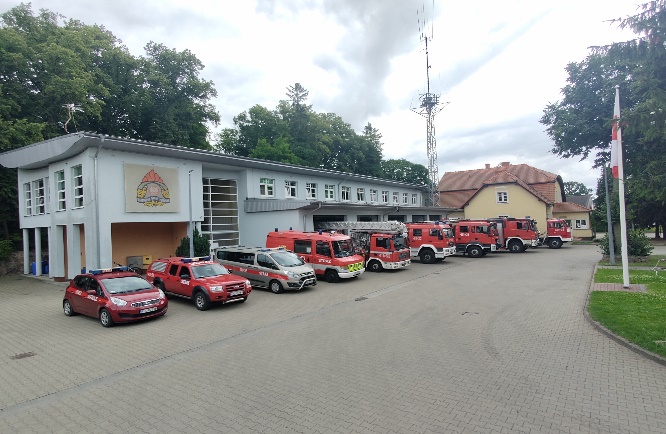 Szefem Komendy Powiatowej Państwowej Straży Pożarnej w Sulęciniejest pan Komendant Waldemar KoniecznyPanu komendantowi pomaga zastępca komendanta i inni strażacy.Czym zajmują się strażacy z Komendy?Codziennie, i w dzień i w nocygaszą pożary, pomagają w wypadkachratują i pomagają zwierzętombiorą udział przy innych akcjach jak np. złamane drzewa.pomagają chronić mienie przy nagłych i nieprzewidzianych zdarzeniach pogodowych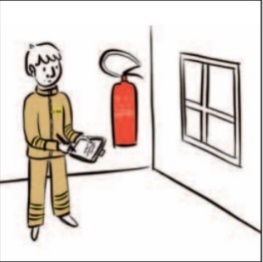 Strażacy robią jeszcze inne rzeczy:sprawdzają czy w budynkach jest bezpiecznie i czy w razie pożaru można z nich szybko uciecszkolą i kontrolują Strażaków Ochotników 
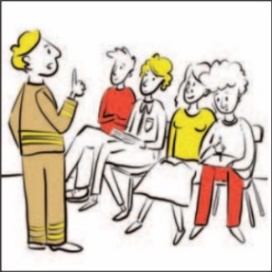 szkolą Strażaków Ochotników po to, aby też mogli jeździć do akcji,
uczą dzieci o tym, jak się zachować w         różnych sytuacjach. 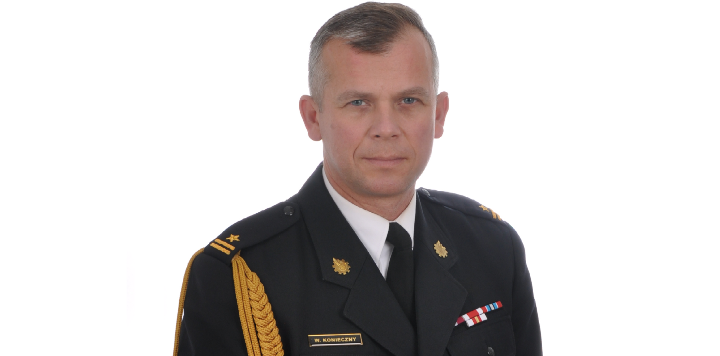 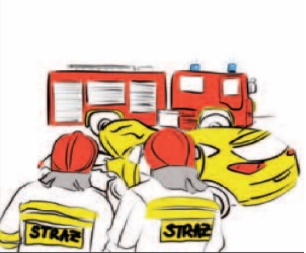 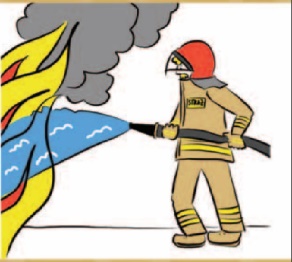 Do Komendy możesz wejść od strony ulicy            E. Plater. Zadzwoń domofonem.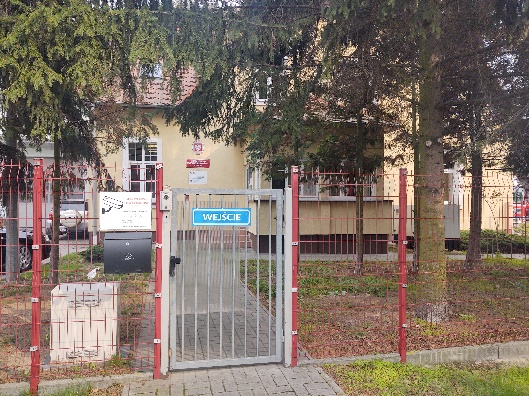 Komenda nie jest dostępna dla osób na wózku, ale możesz wjechać pod drzwi. Tam już pomoże Ci strażak.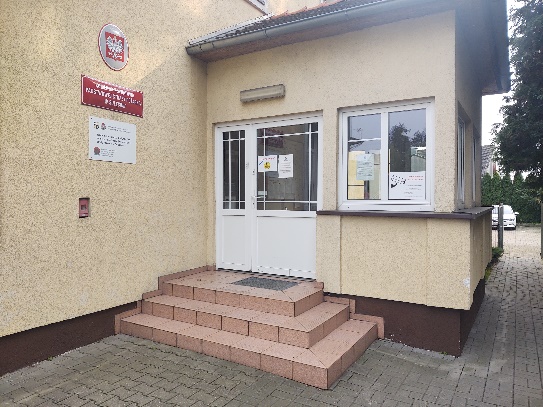 Żeby załatwić sprawy w Komendzie,                                                                  osoby ze szczególnymi potrzebami mogą:Żeby załatwić sprawy w Komendzie,                                                                  osoby ze szczególnymi potrzebami mogą:Napisać pismo i wysłać na adres: Komenda Powiatowa 
Państwowej Straży Pożarnej w Sulęcinie Ul. E. Plater 8, 69-200 Sulęcin 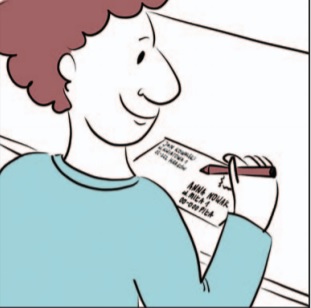 Przynieść pismo do Komendy. Pismo odbierze od Ciebie strażak Napisać wiadomość i wysłać ją pocztą elektroniczną na adres mailowy: sekretariat@straz.sulecin.pl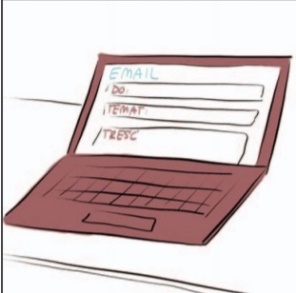 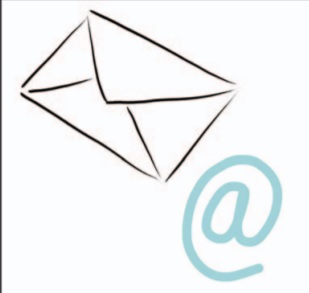 Wysłać pismo faksem pod numer fax.: 95 755 14 37Zadzwonić pod numer: 95 755 00 54Przyjść do Komendy i spotkać się 
z pracownikiem w godzinach pracy Komendy. Najlepiej zadzwoń zanim przyjdziesz pod numer 95 755 00 54                     

Komenda czynna jest od poniedziałku 
do piątku w godzinach 
od 7.30 do 15.30. 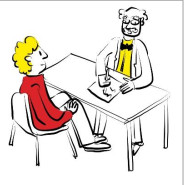 